28 декабря 2021 года                                ж.д.ст.Плавица                                        №145 «Об утверждении муниципального задания на оказание                                                                                     муниципальных услуг на 2022г. и плановые периоды                                                                        2023-2024г.г.  по МАУ «Богородицкийфизкультурно-оздоровительный комплекс».    В соответствии с постановлением администрации сельского поселения Богородицкий сельсовет Добринского муниципального района Липецкой области Российской Федерации от 19.11.2015г.№107/1 об утверждении Положения  о порядке формирования муниципального задания на оказание муниципальных услуг (выполнение работ) в отношении муниципальных учреждений и финансового обеспечения выполнения муниципального задания, на основании постановления «Об утверждении ведомственного перечня муниципальных услуг и работ, оказываемых и выполняемых муниципальными учреждениями сельского поселения Богородицкий сельсовет от 15.09.2015г.№89 постановляю:1.Считать утратившим силу постановление администрации сельского поселения Богородицкий сельсовет Добринского муниципального района Российской Федерации от 28.12.2020 г.№ 118 с 01.01.2022 года.2.Утвердить муниципальное задание на оказание муниципальных услуг и работ по МАУ «Богородицкий физкультурно-оздоровительный комплекс» в соответствии с приложением. 3.Настоящее постановление вступает в силу с 01.01.2022 года.4.Контроль за исполнением настоящего постановления оставляю за собой.Глава администрации сельскогоПоселения Богородицкий сельсовет:                                              Овчинников А.И.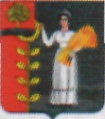 ПОСТАНОВЛЕНИЕАдминистрации сельского поселения Богородицкий сельсовет Добринскогомуниципального района Липецкой области Российской Федерации